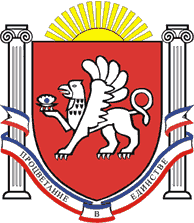 РЕСПУБЛИКА    КРЫМРАЗДОЛЬНЕНСКИЙ  РАЙОНАДМИНИСТРАЦИЯ   КОВЫЛЬНОВСКОГО  СЕЛЬСКОГО ПОСЕЛЕНИЯПОСТАНОВЛЕНИЕ30 апреля  2021г.                         с. Ковыльное                                        № 118  Об утверждении Порядка осуществления контроля за деятельностью муниципальных казенных учреждений муниципального образования Ковыльновское сельское поселение Раздольненского района Республики Крым       В соответствии с Федеральными законами от 06.10.2003 № 131-ФЗ «Об общих принципах организации местного самоуправления в Российской Федерации», от 08.05.2010 № 83-ФЗ «О внесении изменений в отдельные законодательные акты Российской Федерации в связи с совершенствованием правового положения государственных (муниципальных) учреждений», от 12.01.1996 № 7-ФЗ «О некоммерческих организациях», Уставом муниципального образования Ковыльновское  сельское поселение  Раздольненского района Республики Крым, принимая во внимание предложение  прокуратуры Раздольненского района от 04.02.2021 № Исорг-20350020-260-21/-20350020, заключение  прокуратуры Раздольненского района от 31.03.2021 № Исорг-20350020-1076-21/2181-20350020ПОСТАНОВЛЯЮ:1.Утвердить Порядок осуществления контроля за деятельностью муниципальных казенных учреждений муниципального образования Ковыльновское сельское поселение Раздольненского района Республики Крым согласно приложению.2.  Обнародовать настоящее постановление на информационных стендах населенных пунктов Ковыльновского сельского поселения и  на официальном сайте Администрации Ковыльновского сельского поселения в сети Интернет http://kovilnovskoe-sp.ru/.  3. Настоящее постановление вступает в силу со дня его обнародования. 4. Контроль за исполнением настоящего постановления оставляю за собой.  Председатель Ковыльновского	  сельского совета - глава Администрации   Ковыльновского сельского поселения		                    Ю.Н. МихайленкоПриложение к постановлению Администрации Ковыльновского сельского  поселенияот 30.04.2021    № 118Порядокосуществления контроля за деятельностью муниципальных казенных учреждений муниципального образования Ковыльновское сельское поселение Раздольненского района Республики КрымНастоящий Порядок устанавливает процедуру осуществления контроля за деятельностью муниципальных казенных учреждений муниципального образования Ковыльновское сельское поселение Раздольненского района Республики Крым (далее - казенное учреждение).Контроль за деятельностью казенных учреждений в сфере использования по назначению и сохранности закрепленного за ними муниципального имущества муниципального образования Ковыльновское сельское поселение осуществляется Администрацией Ковыльновского сельского поселения ( далее - уполномоченный орган).В отношении казенных учреждений уполномоченный орган вправе:запрашивать у органов управления казенных учреждений их распорядительные документы, за исключением документов, содержащих сведения, которые могут быть получены в соответствии с подпунктом 4.2 настоящего пункта;запрашивать и получать информацию о финансово-хозяйственной деятельности казенных учреждений у органов государственной статистики, федерального органа исполнительной власти, уполномоченного по контролю и надзору в области налогов и сборов, и иных органов государственного надзора и контроля, а также у кредитных и иных финансовых организаций;направлять своих представителей для участия в мероприятиях, проводимых казенными учреждениями;проводить проверки соответствия деятельности казенного учреждения, в том числе по расходованию денежных средств и использованию иного имущества, целям, предусмотренным его учредительными документами;3.5. в случае выявления нарушения законодательства Российской Федерации или совершения казенным учреждением действий, противоречащих целям, предусмотренным их уставами, вынести им письменное предупреждение с указанием допущенного нарушения и срока его устранения, составляющего не менее месяца.Уполномоченный орган в обязательном порядке осуществляет контроль за деятельностью казенных учреждений по следующим направлениям:соответствие видов деятельности (основных и иных, не являющихся основными) казенных учреждений целям, предусмотренным их учредительными документами, и действующему законодательству;соответствие услуг (работ), которые оказываются потребителям за плату, услугам (работам), предусмотренным нормативными правовыми (правовыми) актами;формирование цен (тарифов) на платные услуги (работы), оказываемые потребителям;исполнение казенным учреждением бюджетной сметы;выполнение казенным учреждением муниципального задания на оказание муниципальных услуг (выполнение работ) в случае его утверждения;наличие жалоб потребителей и принятые по результатам их рассмотрения меры;изменение (увеличение, уменьшение) дебиторской и кредиторской задолженности казенных учреждений относительно предыдущего отчетного года (в процентах) с указанием причин образования просроченной кредиторской задолженности, а также дебиторской задолженности, нереальной к взысканию;достоверность и полнота отчета о результатах деятельности казенных учреждений и об использовании закрепленного за ними муниципального имущества;установление фактического наличия и состояния муниципального имущества муниципального образования Ковыльновское сельское поселение, находящегося у казенных учреждений на праве оперативного управления, выявление излишнего, неиспользуемого или используемого не по назначению имущества;наличие технической документации на объекты недвижимого имущества, находящиеся у казенных учреждений на праве оперативного управления;своевременное представление казенными учреждениями сведений в реестр муниципального имущества муниципального образования Ковыльновское сельское поселение об имуществе, находящемся у них в оперативном управлении.Основными целями контроля за деятельностью казенных учреждений являются:анализ соответствия объемов и (или) качества предоставляемых казенным учреждением услуг (выполняемых работ) муниципальному заданию;выявление отклонений в деятельности казенного учреждения по исполнению муниципального задания (соотношение плановых и фактических значений результатов, осуществление дополнительных видов деятельности при невыполнении или некачественном выполнении основных видов деятельности) и выработка рекомендаций по их устранению;определение эффективности использования бюджетных средств при осуществлении деятельности казенных учреждений;оценка результатов финансово-хозяйственной деятельности казенных учреждений.Контрольные мероприятия, осуществляемые уполномоченным органом, включают:организацию и проведение плановых и внеплановых проверок деятельности казенных учреждений, а также плановых и внеплановых проверок использования по назначению и сохранности закрепленного за ними муниципального имущества муниципального образования Ковыльновское сельское поселение (далее - проверки деятельности);принятие предусмотренных законодательством Российской Федерации мер по пресечению и (или) устранению последствий выявленных нарушений.Проверки деятельности осуществляются в формах документарной проверки или выездной проверки.Документарная проверка проводится по месту нахождения уполномоченного органа. Документарная проверка проводится на основании решения уполномоченного органа, в котором в обязательном порядке указываются наименование органа, принявшего решение о проведении проверки, фамилия, имя, отчество, должность лиц, уполномоченных на проведение проверки, срок и основание проведения проверки.Выездная проверка проводится по месту нахождения проверяемого казенного учреждения. Выездная проверка проводится на основании решения уполномоченного органа, в котором в обязательном порядке указываются наименование органа, принявшего решение о проведении проверки, фамилия, имя, отчество, должность лиц, уполномоченных на проведение проверки, срок и основание проведения проверки.Срок проведения проверки деятельности не может превышать 20 рабочих дней.Руководитель казенного учреждения уведомляется о плановой проверке деятельности не позднее, чем за 3 рабочих дня до начала ее проведения заказным почтовым отправлением с уведомлением о вручении или иным доступным способом.          12.Внеплановые проверки проводятся на основании:12.1. поручений председателя сельского совета - главы Администрации сельского поселения, правоохранительных органов;         12.2.обращений граждан и юридических лиц с жалобой на нарушения законодательства, в том числе на качество предоставления услуг (выполнения работ);12.3. обнаружения уполномоченным органом в представленных казенным учреждением документах нарушений действующего законодательства Российской Федерации, Республики Крым, муниципальных правовых актов муниципального образования Ковыльновское сельское поселение.         13.Руководитель казенного учреждения уведомляется о внеплановой проверке деятельности не менее чем за двадцать четыре часа до начала ее проведения любым доступным способом.Руководитель казенного учреждения обязан создавать надлежащие условия для проведения проверок их деятельности, предоставлять соответствующее помещение для работы, оргтехнику, средства связи, канцелярские принадлежности.Требования специалистов уполномоченного органа, при осуществлении ими проверок являются для должностных лиц проверяемых казенных учреждений обязательными.По результатам проверки составляется в двух экземплярах, подписывается и не позднее последнего дня проверки направляется руководителю казенного учреждения акт проверки. В акте проверки в обязательном порядке должны указываться дата и место составления акта проверки, фамилия, имя, отчество и должность лиц, проводивших проверку, сведения о результатах проверки и выявленных нарушениях требований нормативных правовых актов Российской Федерации, Республики Крым, муниципальных правовых актов муниципального образования Ковыльновское сельское поселение при осуществлении деятельности казенного учреждения, сроках устранения замечаний, указанных в акте проверки.Акт проверки вручается руководителю казенного учреждения под расписку об ознакомлении либо об отказе в ознакомлении с актом проверки. В случае отсутствия руководителя, а также в случае отказа проверяемого дать расписку об ознакомлении либо об отказе в ознакомлении с актом проверки акт направляется заказным почтовым отправлением с уведомлением о вручении, которое приобщается к экземпляру акта проверки, хранящемуся в деле уполномоченного органа.Руководитель казенного учреждения, которому направлен акт проверки, должен устранить указанные в нем замечания в установленный в акте проверки срок и представить уполномоченному органу отчет об исполнении.Руководитель казенного учреждения в случае несогласия с фактами, изложенными в акте проверки, в течение 15 рабочих дней с даты получения акта проверки вправе представить уполномоченному органу в письменной форме возражения в отношении акта проверки в целом или его отдельных положений с приложением документов, подтверждающих обоснованность таких возражений, или их заверенных копий.В случае если казенным учреждением не устранены замечания в установленный срок или отчет об исполнении не подтверждает факт исполнения, уполномоченным органом рассматривается вопрос о привлечении должностных лиц казенного учреждения, ответственных за устранение замечаний, указанных в акте проверки, к ответственности в порядке, установленном законодательством Российской Федерации.Результаты контроля, а также информация о мерах, принятых по результатам контрольных мероприятий, в течение 30 календарных дней после подписания акта проверки подлежат размещению в информационнотелекоммуникационной сети «Интернет» на официальном сайте Администрации Ковыльновского сельского поселения. Результаты контрольных мероприятий учитываются уполномоченным органом при решении вопросов:о соответствии результатов деятельности казенных учреждений установленным уполномоченным органом показателям деятельности и об устранении выявленных в ходе контрольных мероприятий нарушений;о дальнейшей деятельности казенных учреждений с учетом оценки степени выполнения установленных уполномоченным органом показателей деятельности; о сохранении (увеличении, уменьшении) показателей муниципального задания и объемов бюджетных ассигнований;о перепрофилировании деятельности казенных учреждений;о реорганизации казенных учреждений, изменении их типа или ликвидации;об изъятии излишнего, неиспользуемого или используемого не по назначению имущества муниципального образования Ковыльновское сельское поселение; о рассмотрении предложений о необходимости выполнения мероприятий по обеспечению сохранности имущества;об уточнении сведений, содержащихся в реестре муниципального имущества.Муниципальный финансовый контроль за деятельностью казенных учреждений осуществляется структурным подразделением Администрации Ковыльновского сельского поселения в соответствии с Бюджетным кодексом Российской Федерации, иными актами бюджетного законодательства и нормативными правовыми актами Российской Федерации, Республики Крым, муниципальными правовыми актами муниципального образования Ковыльновское сельское поселение. 